Wilson Avenue SchoolWinter Packet Grade 8Language ArtsMargarita Hernandez-PrincipalName	 _________________________					Room Number/Grade _________________		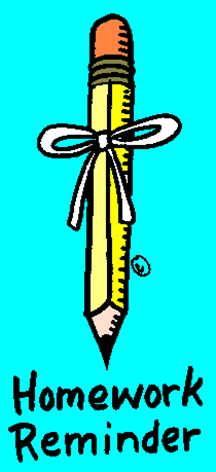 Dear Parents: This year grade 8 will be working on a winter packet that is aligned with the common core standards to enhance and reinforce strategies. Packets are due back January 5, 2016. 